от 20.01.2020 г.										№ 25Об утверждении Административного регламента предоставления Администрацией муниципального образования «Город Мирный» Мирнинского района Республики Саха (Якутия) муниципальной услуги "Заключение соглашений о перераспределении земель и (или) земельных участков, находящихся в муниципальной собственности или государственная собственность на которые не разграничена, и земельных участков, находящихся в частной собственности" В соответствии с Федеральным законом от 27.07.2010 № 210-ФЗ «Об организации предоставления государственных и муниципальных услуг», Постановлением городской Администрации от 31.01.2011 № 13 «Об утверждении Порядка разработки и утверждения административных регламентов предоставления муниципальных услуг МО «Город Мирный», городская Администрация постановляет:Утвердить прилагаемый Административный регламент предоставления Администрацией муниципального образования «Город Мирный» Мирнинского района Республики Саха (Якутия) муниципальной услуги "Заключение соглашений о перераспределении земель и (или) земельных участков, находящихся в муниципальной собственности или государственная собственность на которые не разграничена, и земельных участков, находящихся в частной собственности".Опубликовать настоящее Постановление в порядке, установленном Уставом МО «Город Мирный». Контроль исполнения настоящего Постановления возложить на 1-го Заместителя Главы Администрации по ЖКХ, имущественным и земельным отношениям С.Ю. Медведь.Глава города                               		        К.Н. АнтоновУТВЕРЖДЕНПостановлениемгородской Администрацииот «20»_01__2020 г. № _25_АДМИНИСТРАТИВНЫЙ РЕГЛАМЕНТ ПРЕДОСТАВЛЕНИЯ АДМИНИСТРАЦИЕЙ МУНИЦИПАЛЬНОГО ОБРАЗОВАНИЯ «ГОРОД МИРНЫЙ» МИРНИНСКОГО РАЙОНА РЕСПУБЛИКИ САХА (ЯКУТИЯ) МУНИЦИПАЛЬНОЙ УСЛУГИ "ЗАКЛЮЧЕНИЕ СОГЛАШЕНИЙ О ПЕРЕРАСПРЕДЕЛЕНИИ ЗЕМЕЛЬ И (ИЛИ) ЗЕМЕЛЬНЫХ УЧАСТКОВ, НАХОДЯЩИХСЯ В МУНИЦИПАЛЬНОЙ СОБСТВЕННОСТИ ИЛИ ГОСУДАРСТВЕННАЯ СОБСТВЕННОСТЬ НА КОТОРЫЕ НЕ РАЗГРАНИЧЕНА, И ЗЕМЕЛЬНЫХ УЧАСТКОВ, НАХОДЯЩИХСЯ В ЧАСТНОЙ СОБСТВЕННОСТИ"I. ОБЩИЕ ПОЛОЖЕНИЯПредмет регулирования1.1. Административный регламент предоставления Администрацией муниципального образования «Город Мирный» Мирнинского района Республики Саха (Якутия) муниципальной услуги "Заключение соглашений о перераспределении земель и (или) земельных участков, находящихся в муниципальной собственности или государственная собственность на которые не разграничена, и земельных участков, находящихся в частной собственности" (далее – административный регламент) определяет стандарт предоставления указанной муниципальной услуги и устанавливает сроки, последовательность административных процедур, действий при осуществлении муниципальной услуги "Заключение соглашений о перераспределении земель и (или) земельных участков, находящихся в муниципальной собственности или государственная собственность на которые не разграничена, и земельных участков, находящихся в частной собственности" (далее - муниципальная услуга).Круг заявителей1.2. Муниципальная услуга предоставляется физическим, юридическим лицам.1.2.1. Перераспределение земель и (или) земельных участков, находящихся в муниципальной собственности или государственная собственность на которые не разграничена, и земельных участков, находящихся в частной собственности, допускается в следующих случаях:1) перераспределение таких земель и (или) земельных участков в границах застроенной территории, в отношении которой заключен договор о развитии застроенной территории, осуществляется в целях приведения границ земельных участков в соответствие с утвержденным проектом межевания территории;2) перераспределение таких земель и (или) земельных участков в целях приведения границ земельных участков в соответствие с утвержденным проектом межевания территории для исключения вклинивания, вкрапливания, изломанности границ, чересполосицы при условии, что площадь земельных участков, находящихся в частной собственности, увеличивается в результате этого перераспределения не более чем до установленных предельных максимальных размеров земельных участков;3) перераспределение земель и (или) земельных участков, находящихся в государственной или муниципальной собственности, и земельных участков, находящихся в собственности граждан и предназначенных для ведения личного подсобного хозяйства, огородничества, садоводства, дачного хозяйства, индивидуального жилищного строительства, при условии, что площадь земельных участков, находящихся в собственности граждан, увеличивается в результате этого перераспределения не более чем до установленных предельных максимальных размеров земельных участков;4) земельные участки образуются для размещения объектов капитального строительства, предусмотренных пунктом 1 статьи 49 Земельного кодекса Российской Федерации, в том числе в целях изъятия земельных участков для государственных или муниципальных нужд.Требования к порядку информирования о предоставлении муниципальной услуги1.3. Администрация муниципального образования «Город Мирный» Мирнинского района Республики Саха (Якутия) (далее - Администрация): Республика Саха (Якутия), г. Мирный, ул. Ленина, 16График (режим) работы Администрации:Понедельник - четверг с 08 часов 15 минут до 17 часов 45 минут (перерыв с 12 часов 30 минут до 14 часов 00 минут), пятница с 08 часов 15 минут до 12 часов 15 минут.Предоставление муниципальной услуги осуществляется управлением имущественных отношений Администрации (далее – Управление), расположенным по адресу: Республика Саха (Якутия), г. Мирный, ул. Ленина, 11, каб.118 и 119, тел. (41136)42710, 43074.График (режим) работы Управления с заявителями:Вторник, четверг с 14 часов 15 минут до 17 часов 45 минут.Уполномоченная организация по приему документов и выдаче результатов предоставления муниципальных услуг в рамках данного Административного регламента - государственное автономное учреждение "Многофункциональный центр предоставления государственных и муниципальных услуг в Республике Саха (Якутия)"  в Мирнинском районе (далее - ГАУ "МФЦ"): Республика Саха (Якутия), г. Мирный, ул. Тихонова, д. 9, тел. 8-800-100-22-13 (звонок бесплатный).График (режим) работы ГАУ "МФЦ":Понедельник, вторник, четверг, пятница - с 09.00 до 19.00 часов без перерыва на обед; Среда - с 09.00 до 20.00 часов без перерыва на обед; Суббота - с 09.00 до 13.00 часов. Воскресенье – выходной день..Консультирование, прием документов и выдача результатов на базе ГАУ «МФЦ» осуществляется после заключения между Администрацией и ГАУ «МФЦ» соответствующего соглашения о взаимодействии.1.4. Местонахождение органов государственной и муниципальной власти и иных организаций, участвующих в предоставлении муниципальной услуги:- Мирнинский отдел Управления Федеральной службы государственной регистрации, кадастра и картографии по Республике Саха (Якутия) (далее - Управление Росреестра по РС(Я)): Республика Саха (Якутия), г. Мирный, ш.50 лет Октября, д.16/2; - Межрайонная инспекция Федеральной налоговой службы №1 по Республике Саха (Якутия) (далее – Межрайонная ИФНС России №1 по Республике Саха (Якутия)): Республика Саха (Якутия), г. Мирный, ул. Солдатова, д. 19; - Территориальный отдел №3 по Мирнинскому району Филиала федерального государственного бюджетного учреждения "Федеральная кадастровая палата Федеральной службы государственной регистрации, кадастра и картографии" по Республике Саха (Якутия) (далее - ФГБУ "ФКП Росреестра" по РС(Я)): Республика Саха (Якутия), г. Мирный, ш.50 лет Октября, д.16/2; - Управление архитектуры и градостроительства Администрации (далее - Управление архитектуры Администрации): Республика Саха (Якутия), г.Мирный, ул.Ленина, д.11, каб.112 и каб.113, график (режим) работы: понедельник - четверг с 08 часов 15 минут до 17 часов 45 минут (перерыв с 12 часов 30 минут до 14 часов 00 минут).1.5. Способы получения информации о месте нахождения и графике работы Администрации, Управления, предоставляющих муниципальную услугу, ГАУ "МФЦ":1.5.1. Через официальные сайты:- Администрации, Управления: www.мирный-саха.рф;- ГАУ "МФЦ": www.mfcsakha.ru.1.5.2. Портал государственных и муниципальных услуг Республики Саха (Якутия);1.5.3. На информационных стендах Администрации, Управления;1.5.4. Через инфоматы, расположенные в здании ГАУ "МФЦ".1.6. Для получения информации по процедуре предоставления муниципальной услуги заинтересованными лицами используются следующие формы обращений:- индивидуальное личное консультирование осуществляется ГАУ "МФЦ" для физических лиц, индивидуальных предпринимателей, юридических лиц;- индивидуальное консультирование посредством почтового отправления осуществляется Управлением для физических лиц, индивидуальных предпринимателей, юридических лиц;- индивидуальное консультирование по телефону осуществляется Управлением ((41136)42710, 43074), ГАУ "МФЦ" по телефону 8-800-100-22-16 (звонок бесплатный).1.7. Справочные телефоны, адреса официальных сайтов и электронной почты Администрации, Управления, ГАУ "МФЦ" и органов государственной и муниципальной власти и иных организаций, участвующих в предоставлении муниципальной услуги:1) Администрации, Управления:- телефон: (41136) 32935 (приемная);- телефон: (41136) 42710, 43074 (Управление);- адрес официального сайта: www.мирный-саха.рф;- адрес электронной почты: i№fo@gorodmir№y.ru.2) ГАУ "МФЦ":- телефон: 8-800-100-22-16 (звонок бесплатный);- адрес официального сайта: www.mfcsakha.ru;- адрес электронной почты: mfc@mfcsakha.ru.3) Управления Росреестра по РС(Я):- телефон: (41136)35571;- адрес официального сайта: http://www.to14.rosreestr.ru/;- адрес электронной почты: 14_upr@rosreestr.ru.4) Межрайонная ИФНС России №1 по Республике Саха (Якутия):- телефон: (41136)30540, 8-800-222-22-22 (звонок бесплатный);- адрес официального сайта: http://www. nalog.ru/;- адрес электронной почты: r1436@nalog.ru.5) ФГБУ "ФКП Росреестра" по РС(Я):- телефон: (41136) 35571; 8-800-100-34-34 (звонок бесплатный);- адрес официального сайта: https://rosreestr.ru/;- адрес электронной почты: fgu14@u14.kadastr.ru.6) Управление архитектуры и градостроительства Администрации:- телефон: (41136) 43281;- адрес официального сайта: www.мирный-саха.рф;- адрес электронной почты: i№fo@gorodmir№y.ru.1.8. Индивидуальное личное консультирование. Время ожидания заинтересованного лица при индивидуальном личном консультировании не может превышать 15 минут.Индивидуальное личное консультирование каждого заинтересованного лица осуществляется сотрудниками ГАУ "МФЦ" и не может превышать 15 минут.1.9. Индивидуальное консультирование посредством почтового отправления (в том числе электронного). При индивидуальном консультировании по почте ответ на обращение заинтересованного лица направляется Управлением в письменной форме в адрес (в том числе на электронный адрес) заинтересованного лица в месячный срок.1.10. Индивидуальное консультирование по телефону. Ответ на телефонный звонок должен начинаться с информации о наименовании Управления либо ГАУ "МФЦ", в который позвонил гражданин, фамилии, имени, отчестве и должности специалиста Управления либо сотрудника ГАУ "МФЦ", осуществляющего индивидуальное консультирование по телефону.Время разговора не должно превышать 10 минут. В том случае, если сотрудник, осуществляющий консультирование по телефону, не может ответить на вопрос по содержанию, связанному с предоставлением муниципальной услуги, он обязан проинформировать заинтересованное лицо об организациях либо структурных подразделениях, которые располагают необходимыми сведениями.1.11. С момента приема заявления заявитель имеет право на получение сведений о ходе исполнения муниципальной услуги по телефону, посредством электронной почты или на личном приеме в порядке, указанном в пункте 1.6 настоящего Административного регламента.1.12. Специалист Управления либо сотрудник ГАУ "МФЦ" при ответе на обращения обязаны:- при устном обращении заинтересованного лица (по телефону или лично) давать ответ самостоятельно. Если специалист Управления либо сотрудник ГАУ "МФЦ", к которому обратилось заинтересованное лицо, не может ответить на вопрос самостоятельно, то он может предложить заинтересованному лицу обратиться письменно либо назначить другое удобное для него время консультации, либо переадресовать (перевести) на другого специалиста Управления либо сотрудника ГАУ "МФЦ", или сообщить телефонный номер, по которому можно получить необходимую информацию;- специалисты Управления либо сотрудники ГАУ "МФЦ", осуществляющие консультирование (по телефону или лично), должны корректно и внимательно относиться к заинтересованным лицам. Во время разговора избегать параллельных разговоров с окружающими людьми и не прерывать разговор по причине поступления звонка на другой аппарат. В конце консультирования специалист Управления, сотрудник ГАУ "МФЦ" должен кратко подвести итоги и перечислить меры, которые надо принять (кто именно, когда и что должен сделать).1.13. Ответы на письменные обращения даются в письменном виде в простой и понятной форме и должны содержать: - ответы на поставленные вопросы;- должность, фамилию и инициалы лица, подписавшего ответ;- фамилию и инициалы исполнителя;- наименование структурного подразделения - исполнителя;- номер телефона исполнителя.1.14. Специалист Управления либо сотрудник ГАУ "МФЦ" не вправе осуществлять консультирование заинтересованных лиц, выходящее за рамки информирования о стандартных процедурах и условиях оказания муниципальной услуги, влияющее прямо или косвенно на индивидуальные решения заинтересованных лиц.1.15. Заявители, представившие в Управление либо ГАУ "МФЦ" документы, в обязательном порядке информируются специалистом Управления либо сотрудниками ГАУ "МФЦ" о возможном отказе в приеме документов, отказе в предоставлении муниципальной услуги, а также о сроке завершения оформления документов и возможности их получения.Форма, место размещения и содержаниеинформации о предоставлении муниципальной услуги1.16. Информация о порядке предоставления муниципальной услуги и услуг, которая является необходимой и обязательной для предоставления муниципальной услуги, размещается на официальном сайте Администрации в сети Интернет, на Портале государственных и муниципальных услуг Республики Саха (Якутия) (http://www.e-yakutia.ru), на сайте ГАУ "МФЦ", на информационном стенде Управления, в инфоматах, расположенных в здании ГАУ "МФЦ", а также предоставляется непосредственно специалистами Управления, сотрудниками ГАУ "МФЦ".1.17. На официальном сайте Администрации, ГАУ "МФЦ" в сети Интернет размещаются:- график (режим) работы;- почтовый адрес и адрес электронной почты;- сведения о телефонных номерах для получения информации о предоставлении муниципальной услуги;- информационные материалы (брошюры, буклеты и т.д.);- Административный регламент с приложениями;- нормативные правовые акты, регулирующие предоставление муниципальной услуги;- адреса и контакты территориальных органов федеральных органов государственной власти и иных организаций, участвующих в предоставлении муниципальной услуги;- организаций, участвующих в предоставлении муниципальной услуги.1.18. На информационном стенде Администрации, Управления размещаются:- режим приема заявителей;- извлечения из законодательных и иных нормативных правовых актов, содержащих нормы, регулирующие деятельность по предоставлению муниципальной услуги;- извлечения из настоящего Административного регламента с приложениями;- перечни документов, необходимых для предоставления муниципальной услуги, и требования, предъявляемые к этим документам.1.19. На Портале государственных и муниципальных услуг Республики Саха (Якутия) размещается информация:- полное наименование, полные почтовые адреса и график работы Администрации, Управления, ГАУ "МФЦ", ответственных за предоставление муниципальной услуги;- справочные телефоны, по которым можно получить консультацию о порядке предоставления муниципальной услуги;- адреса электронной почты;- порядок получения информации заинтересованными лицами по вопросам предоставления муниципальной услуги, сведений о результате предоставления муниципальной услуги.II. СТАНДАРТ ПРЕДОСТАВЛЕНИЯ МУНИЦИПАЛЬНОЙ УСЛУГИНаименование муниципальной услуги2.1. Заключение соглашений о перераспределении земель и (или) земельных участков, находящихся в муниципальной собственности или государственная собственность на которые не разграничена, и земельных участков, находящихся в частной собственности.Наименование органа, предоставляющего муниципальную услугу, и органов государственной и муниципальной власти, и иных организаций, участвующих в предоставлении муниципальной услуги2.2. Предоставление муниципальной услуги осуществляется Администрацией. Ответственным структурным подразделением Администрации при предоставлении муниципальной услуги является Управление.2.3. Наименование органов государственной и муниципальной власти и иных организаций, обращение в которые необходимо для предоставления муниципальной услуги:1) Управления Росреестра по РС(Я);2) Межрайонная ИФНС России №1 по Республике Саха (Якутия);3) ФГБУ "ФКП Росреестра" по РС(Я);4) Управление архитектуры Администрации.2.4. Специалисты Управления, сотрудники ГАУ "МФЦ" не вправе требовать осуществления действий, в том числе согласований, необходимых для получения муниципальной услуги, связанных с обращением в территориальные органы федеральных органов государственной власти и иные организации, указанные в пункте 2.3 Административного регламента.Описание результата предоставления муниципальной услуги2.5. Результатом предоставления муниципальной услуги является вручение (выдача):- подписанного экземпляра проекта соглашения о перераспределении земельных участков;- решения об отказе в заключении соглашения о перераспределении земельных участков.Срок предоставления муниципальной услуги2.6. Максимальный срок предоставления муниципальной услуги 42 рабочих дня. Без учета времени:- обеспечения заинтересованным лицом выполнения кадастровых работ;- государственного кадастрового учета;- ожидания подписания заявителем соглашения о перераспределении земельных участков;- на осуществление действий, связанных с направлением и осуществлением государственной регистрации права на образованный в результате перераспределения земельный участок. В случае предоставления муниципальной услуги на базе ГАУ "МФЦ" срок исполнения услуги увеличивается на 3 (три) рабочих дня.Перечень нормативных правовых актов, регулирующих отношения, возникающие в связи с предоставлением муниципальной услуги2.7. Нормативные правовые акты, регулирующие предоставление муниципальной услуги:- Земельный кодекс Российской Федерации; - Гражданский кодекс Российской Федерации;- Градостроительный кодекс Российской Федерации;- Федеральный закон от 23 июня 2014 года № 171-ФЗ "О внесении изменений в Земельный кодекс Российской Федерации и отдельные законодательные акты Российской Федерации";- Федеральный закон от 25 октября 2001 года № 137-ФЗ "О введении в действие Земельного кодекса Российской Федерации";- Федеральный закон от 27 июля 2010 года № 210-ФЗ "Об организации предоставления государственных и муниципальных услуг" - Закон Республики Саха (Якутия) от 15 декабря 2010 года 888-З № 673-IV "Земельный кодекс Республики Саха (Якутия)";- иные нормативные правовые акты, регулирующие вопросы управления и распоряжения земельными участками.Исчерпывающий перечень документов, необходимых для предоставления муниципальной услуги, подлежащих представлению заявителем самостоятельно2.8. Муниципальная услуга предоставляется при поступлении заявления о перераспределении земельных участков.2.8.1. В заявлении о перераспределении земельных участков указывается:1) фамилия, имя и (при наличии) отчество, место жительства заявителя, реквизиты документа, удостоверяющего личность заявителя (для гражданина);2) наименование и место нахождения заявителя (для юридического лица), а также государственный регистрационный номер записи о государственной регистрации юридического лица в едином государственном реестре юридических лиц, идентификационный номер налогоплательщика, за исключением случаев, если заявителем является иностранное юридическое лицо;3) кадастровый номер земельного участка или кадастровые номера земельных участков, перераспределение которых планируется осуществить;4) реквизиты утвержденного проекта межевания территории, если перераспределение земельных участков планируется осуществить в соответствии с данным проектом;5) почтовый адрес и (или) адрес электронной почты для связи с заявителем.6) личная подпись и дата.2.8.2. К заявлению о перераспределении земельных участков прилагаются:1) копии правоустанавливающих или правоудостоверяющих документов на земельный участок, принадлежащий заявителю, в случае, если право собственности не зарегистрировано в Едином государственном реестре недвижимости;2) схема расположения земельного участка в случае, если отсутствует проект межевания территории, в границах которой осуществляется перераспределение земельных участков;3) документ, подтверждающий полномочия представителя заявителя, в случае, если с заявлением о предоставлении земельного участка обращается представитель заявителя;4) заверенный перевод на русский язык документов о государственной регистрации юридического лица в соответствии с законодательством иностранного государства в случае, если заявителем является иностранное юридическое лицо.Форма заявления приведена в приложении 1 к настоящему Административному регламенту.2.9. Муниципальная услуга предоставляется при поступлении заявления о заключении соглашения.2.9.1. В заявлении о заключении соглашения указываются:1) фамилия, имя и (при наличии) отчество, место жительства заявителя, реквизиты документа, удостоверяющего личность заявителя (для гражданина);2) наименование и место нахождения заявителя (для юридического лица), а также государственный регистрационный номер записи о государственной регистрации юридического лица в едином государственном реестре юридических лиц, идентификационный номер налогоплательщика, за исключением случаев, если заявителем является иностранное юридическое лицо;3) кадастровый номер земельного участка или кадастровые номера земельных участков, в отношении которых будет заключено соглашение о перераспределении;4) реквизиты утвержденного проекта межевания территории, если перераспределение земельных участков будет осуществлено в соответствии с данным проектом;5) почтовый адрес и (или) адрес электронной почты для связи с заявителем;6) личная подпись и дата.2.9.2. К заявлению о заключении соглашения прилагаются:1) копии правоустанавливающих или правоудостоверяющих документов на земельный участок, принадлежащий заявителю, в случае, если право собственности не зарегистрировано в Едином государственном реестре недвижимости;2) документ, подтверждающий полномочия представителя заявителя, в случае, если с заявлением о предоставлении земельного участка обращается представитель заявителя;3) заверенный перевод на русский язык документов о государственной регистрации юридического лица в соответствии с законодательством иностранного государства в случае, если заявителем является иностранное юридическое лицо.Форма заявления приведена в приложении 2 к настоящему Административному регламенту.2.10. Заявления, указанные в пунктах 2.8 и 2.9 настоящего Административного регламента, с приложениями могут быть направлены заявителем в Управление посредством почтовой связи.В случае направления заявления с полным комплектом документов посредством почтовой связи в Управление копии документов должны быть нотариально заверены.2.11. Заявления, указанные в пунктах 2.8 и 2.9 настоящего Административного регламента, с приложениями могут быть поданы заявителем через ГАУ "МФЦ".В случае подачи заявления с полным комплектом документов через ГАУ "МФЦ" заявитель вместе с копиями предъявляет оригиналы документов для сверки либо нотариально заверенные копии.2.12. Заявления заполняются при помощи средств электронно-вычислительной техники или от руки разборчиво (печатными буквами) чернилами черного или синего цвета.Исчерпывающий перечень документов, необходимых для предоставления муниципальной услуги, которые находятся в распоряжении государственных органов и иных органов, участвующих в предоставлении муниципальной услуги, и которые заявитель вправе представить самостоятельно2.13. Перечень документов, необходимых для предоставления муниципальной услуги, которые находятся в распоряжении органов государственной и муниципальной власти и иных организаций, участвующих в предоставлении муниципальной услуги, указанных в пункте 1.4 настоящего Административного регламента:2.13.1. К заявлению о перераспределении земельных участков прилагаются:1) выписка из ЕГРИП, ЕГРЮЛ;2) сведения из ЕГРН о правах на приобретаемый земельный участок;3) кадастровый план территории;4) кадастровая выписка земельного участка;5) информационные сведения обеспечения градостроительной деятельности (далее - ИСОГД).2.13.2. К заявлению о заключении соглашения прилагаются:1) кадастровый паспорт;2) сведения из ЕГРН о правах на приобретаемый земельный участок;3) ИСОГД.Заявитель вправе представить указанные документы и информацию в Управление по собственной инициативе.Формы заявлений и порядок предоставления вышеуказанных документов размещены на официальных сайтах территориальных органов федеральных органов государственной власти и иных организаций, участвующих в предоставлении муниципальной услуги.Указание на запрет требовать от заявителя предоставления документов и информации2.14. Управление не вправе требовать от заявителя:- представления документов и информации или осуществления действий, представление или осуществление которых не предусмотрено нормативными правовыми актами, регулирующими отношения, возникающие в связи с предоставлением муниципальной услуги;- представления документов и информации, которые в соответствии с нормативными правовыми актами Российской Федерации, нормативными правовыми актами субъектов Российской Федерации и муниципальными правовыми актами находятся в распоряжении государственных органов, предоставляющих муниципальную услугу, иных государственных органов, органов местного самоуправления и (или) подведомственных государственным органам и органам местного самоуправления организаций, участвующих в предоставлении муниципальной услуги, за исключением документов, указанных в части 6 статьи 7 Федерального закона от 27 июля 2010 года № 210-ФЗ "Об организации предоставления государственных и муниципальных услуг".Исчерпывающий перечень оснований для отказа в приеме документов, необходимых для предоставления муниципальной услуги2.15. В приеме документов может быть отказано в случае, если:- с заявлением обратилось ненадлежащее лицо;- к заявлению приложены документы, состав, форма или содержание которых не соответствуют требованиям законодательства и настоящего Административного регламента;- в заявлении отсутствует информация, предусмотренная пунктами 2.8.1, 2.9.1 настоящего Административного регламента;- отсутствуют документы, указанные в пункте 2.8.2, 2.9.2 настоящего Административного регламента, которые заявителем предоставляются обязательно;- тексты заявления и документов, приложенных к заявлению, в том числе их копии, не поддаются прочтению.Перечень оснований для приостановления или отказа в предоставлении муниципальной услуги2.16. Основания для приостановления муниципальной услуги отсутствуют.2.17. Основания для отказа в предоставлении муниципальной услуги:2.17.1. Решение об отказе в заключении соглашения о перераспределении земельных участков принимается при наличии хотя бы одного из следующих оснований:1) в случае, если заявление о перераспределении земельных участков подано в случаях, не предусмотренных пунктом 1.2.1 настоящего Административного регламента;2) не представлено в письменной форме согласие лиц, указанных в пункте 4 статьи 11.2 Земельного кодекса Российской Федерации, если земельные участки, которые предлагается перераспределить, обременены правами указанных лиц;3) на земельном участке, на который возникает право частной собственности, в результате перераспределения земельного участка, находящегося в частной собственности, и земель и (или) земельных участков, находящихся в государственной или муниципальной собственности, будут расположены здание, сооружение, объект незавершенного строительства, находящиеся в государственной или муниципальной собственности, в собственности других граждан или юридических лиц, за исключением сооружения (в том числе сооружения, строительство которого не завершено), которое размещается на условиях сервитута, или объекта, который предусмотрен пунктом 3 статьи 39.36 Земельного кодекса Российской Федерации и наличие которого не препятствует использованию земельного участка в соответствии с его разрешенным использованием;4) проектом межевания территории или схемой расположения земельного участка предусматривается перераспределение земельного участка, находящегося в частной собственности, и земель и (или) земельных участков, находящихся в государственной или муниципальной собственности и изъятых из оборота или ограниченных в обороте;5) образование земельного участка или земельных участков предусматривается путем перераспределения земельного участка, находящегося в частной собственности, и земель и (или) земельного участка, находящихся в государственной или муниципальной собственности и зарезервированных для государственных или муниципальных нужд;6) проектом межевания территории или схемой расположения земельного участка предусматривается перераспределение земельного участка, находящегося в частной собственности, и земельного участка, находящегося в государственной или муниципальной собственности и являющегося предметом аукциона, извещение о проведении которого размещено в соответствии с пунктом 19 статьи 39.11 Земельного кодекса Российской Федерации, либо в отношении такого земельного участка принято решение о предварительном согласовании его предоставления, срок действия которого не истек;7) образование земельного участка или земельных участков предусматривается путем перераспределения земельного участка, находящегося в частной собственности, и земель и (или) земельных участков, которые находятся в государственной или муниципальной собственности и в отношении которых подано заявление о предварительном согласовании предоставления земельного участка или заявление о предоставлении земельного участка и не принято решение об отказе в этом предварительном согласовании или этом предоставлении;8) в результате перераспределения земельных участков площадь земельного участка, на который возникает право частной собственности, будет превышать установленные предельные максимальные размеры земельных участков;9) образование земельного участка или земельных участков предусматривается путем перераспределения земельного участка, находящегося в частной собственности, и земель, из которых возможно образовать самостоятельный земельный участок без нарушения требований, предусмотренных статьей 11.9 Земельного кодекса Российской Федерации, за исключением случаев перераспределения земельных участков в соответствии с подпунктами 1 и 4 пункта 1 статьи 39.28 Земельного кодекса Российской Федерации;10) границы земельного участка, находящегося в частной собственности, подлежат уточнению в соответствии с Федеральным законом "О государственном кадастре недвижимости";11) имеются основания для отказа в утверждении схемы расположения земельного участка, предусмотренные пунктом 16 статьи 11.10 Земельного кодекса Российской Федерации;12) приложенная к заявлению о перераспределении земельных участков схема расположения земельного участка разработана с нарушением требований к образуемым земельным участкам или не соответствует утвержденным проекту планировки территории, землеустроительной документации, положению об особо охраняемой природной территории;13) земельный участок, образование которого предусмотрено схемой расположения земельного участка, расположен в границах территории, в отношении которой утвержден проект межевания территории.2.17.2. Решение об отказе в заключении соглашения о перераспределении земельных участков принимается в случае, если площадь земельного участка, на который возникает право частной собственности, превышает площадь такого земельного участка, указанную в схеме расположения земельного участка или проекте межевания территории, в соответствии с которыми такой земельный участок был образован, более чем на десять процентов.Перечень услуг, которые являются необходимыми и обязательными для предоставления муниципальной услуги, в том числе сведения о документах, выдаваемых организациями, участвующими в предоставлении муниципальной услуги2.18. Перечень услуг, которые являются необходимыми и обязательными для предоставления муниципальной услуги, в том числе сведения о документах, выдаваемых организациями, участвующими в предоставлении муниципальной услуги:- подготовка схемы расположения земельного участка в случае, если отсутствует проект межевания территории, в границах которой осуществляется перераспределение земельных участков.Порядок, размер и основания взимания государственной пошлины или иной платы, взимаемой за предоставление муниципальной услуги2.19. Муниципальная услуга предоставляется без взимания государственной пошлины или иной платы.Максимальный срок ожидания в очереди при подаче заявлений о предоставлении муниципальной услуги и при получении результата предоставления муниципальной услуги2.20. Время ожидания в очереди для подачи заявлений не может превышать 15 минут.2.21. Время ожидания в очереди при получении результата предоставления муниципальной услуги не может превышать 15 минут.Срок и порядок регистрации запроса заявителя о предоставлении муниципальной услуги, в том числе в электронной форме2.22. Обращение заявителя подлежит обязательной регистрации не позднее дня, следующего за днем поступления в Управлении в порядке делопроизводства.Требования к помещениям, в которых располагаются органы и организации, непосредственно осуществляющие прием документов, необходимых для предоставления муниципальных услуг2.23. Места предоставления муниципальной услуги должны отвечать следующим требованиям. Здание, в котором предоставляется муниципальная услуга, должно быть оборудовано отдельным входом для свободного доступа заинтересованных лиц. Входы в помещения оборудуются расширенными проходами, позволяющими обеспечить беспрепятственный доступ.Центральный вход в здание должен быть оборудован информационной табличкой (вывеской), содержащей информацию о наименовании, местонахождении, режиме работы. Помещения для работы с заинтересованными лицами оборудуются соответствующими вывесками, указателями. Визуальная, текстовая и мультимедийная информация о порядке предоставления муниципальной услуги размещается на инфомате (информационном стенде), а также на официальном сайте. Оформление визуальной, текстовой и мультимедийной информации о порядке предоставления муниципальной услуги должно соответствовать оптимальному зрительному и слуховому восприятию этой информации гражданами. Специалисты Управления, предоставляющие муниципальную услугу, сотрудники ГАУ "МФЦ" обеспечиваются табличками с указанием фамилии, имени, отчества и должности. Рабочие места предоставляющих муниципальную услугу оборудуются компьютерами и оргтехникой, позволяющими своевременно и в полном объеме получать справочную информацию по вопросам предоставления муниципальной услуги и организовать предоставление муниципальной услуги в полном объеме. Места ожидания должны соответствовать комфортным условиям для заинтересованных лиц и оптимальным условиям работы, в том числе необходимо наличие доступных мест общего пользования (туалет, гардероб).Места ожидания в очереди на консультацию или получение результатов муниципальной услуги должны быть оборудованы стульями, кресельными секциями или скамьями. Количество мест не может составлять менее 5 мест.Места для заполнения документов оборудуются стульями, столами (стойками) и обеспечиваются писчей бумагой и канцелярскими принадлежностями в количестве, достаточном для оформления документов заинтересованными лицами. В помещениях, предоставляющих муниципальную услугу, и местах ожидания и приема заинтересованных лиц необходимо наличие системы кондиционирования воздуха, средств пожаротушения и системы оповещения о возникновении чрезвычайной ситуации.Показатели доступности и качества муниципальной услуги2.24. Показателем доступности и качества получения муниципальной услуги является возможность:- получать муниципальную услугу своевременно и в соответствии со стандартом предоставления муниципальной услуги;- получать полную, актуальную и достоверную информацию о порядке предоставления муниципальной услуги, в том числе с использованием информационно-коммуникационных технологий;- самостоятельного передвижения по территории, на которой расположены объекты (здания, помещения), в которых предоставляются услуги, а также входа в такие объекты и выхода из них, посадки в транспортное средство и высадки из него, в том числе с использованием кресла-коляски;- сопровождения инвалидов, имеющих стойкие расстройства функции зрения и самостоятельного передвижения;- надлежащего размещения оборудования и носителей информации, необходимых для обеспечения беспрепятственного доступа инвалидов к объектам (зданиям, помещениям), в которых предоставляются услуги, и к услугам с учетом ограничений их жизнедеятельности;- дублирования необходимой для инвалидов звуковой и зрительной информации, а также надписей, знаков и иной текстовой и графической информации знаками, выполненными рельефно-точечным шрифтом Брайля;- допуска сурдопереводчика и тифлосурдопереводчика;- допуска собаки-проводника на объекты (здания, помещения), в которых предоставляются услуги;- оказания инвалидам помощи в преодолении барьеров, мешающих получению ими услуг наравне с другими лицами;- получать информацию о результате предоставления муниципальной услуги.2.25. Основные требования к качеству предоставления муниципальной услуги:- своевременность предоставления муниципальной услуги;- достоверность и полнота информирования заинтересованного лица о ходе рассмотрения его обращения;- удобство и доступность получения заинтересованным лицом информации о порядке предоставления муниципальной услуги.2.26. Показателями качества предоставления муниципальной услуги являются срок рассмотрения заявления, отсутствие или наличие жалоб на действия (бездействие) специалистов Администрации.Иные требования, в том числе учитывающие особенности предоставления муниципальной услуги в многофункциональных центрах предоставления государственных и муниципальных услуг и особенности предоставления муниципальной услуги в электронной форме2.27. Предоставление муниципальной услуги предусмотрено на базе ГАУ "МФЦ".2.28. Заявитель с помощью сервиса электронных услуг через официальный сайт ГАУ "МФЦ" может подать заявление на предоставление услуг в электронном виде либо получить предварительную консультацию на основании представленных сканированных документов без необходимости личного обращения к консультанту ГАУ "МФЦ". Все необходимые для предоставления услуги документы принимаются от заявителя в электронном виде (отсканированные копии) в формате jpg, doc, docx, pdf, rar, zip.Предоставление услуги в электронном виде производится при наличии полного пакета документов. Срок консультирования не может превышать 1 рабочего дня с момента поступления пакета документов.2.29. В случае предоставления муниципальной услуги на базе ГАУ "МФЦ" срок исполнения услуги увеличивается на 3 (три) рабочих дня.III. СОСТАВ, ПОСЛЕДОВАТЕЛЬНОСТЬ И СРОКИ ВЫПОЛНЕНИЯ АДМИНИСТРАТИВНЫХ ПРОЦЕДУР (ДЕЙСТВИЙ), ТРЕБОВАНИЯ К ПОРЯДКУ ИХ ВЫПОЛНЕНИЯ, В ТОМ ЧИСЛЕ ОСОБЕННОСТИ ВЫПОЛНЕНИЯ АДМИНИСТРАТИВНЫХ ПРОЦЕДУР (ДЕЙСТВИЙ) В ЭЛЕКТРОННОЙ ФОРМЕИсчерпывающий перечень административных процедур3.1. В рамках предоставления муниципальной услуги "Заключение соглашений о перераспределении земель и (или) земельных участков, находящихся в муниципальной собственности или государственная собственность на которые не разграничена, и земельных участков, находящихся в частной собственности" осуществляются следующие административные процедуры:1) рассмотрение заявления о перераспределении земельных участков;2) направление запросов в территориальные органы федеральных органов государственной власти и организации для получения документов и информации, необходимых для предоставления муниципальной услуги;3) экспертиза представленных документов;4) принятие решения об утверждении схемы расположения земельного участка либо направление заявителю согласия на заключение соглашения о перераспределении земельных участков в соответствии с утвержденным проектом межевания территории;5) рассмотрение заявления о заключении соглашения;6) направление запросов в территориальные органы федеральных органов государственной власти и организации для получения документов и информации, необходимых для предоставления муниципальной услуги;7) подготовка, подписание и вручение (выдача) соглашения о перераспределении.Блок-схема предоставления муниципальной услуги приведена в приложении 3 к настоящему Административному регламенту.Порядок осуществления в электронной форме, в том числе с использованием федеральной государственной информационной системы "Единый портал государственных и муниципальных услуг (функций)", административных процедур3.2. Осуществление в электронной форме с использованием федеральной государственной информационной системы "Единый портал государственных и муниципальных услуг (функций)", не предусмотрено.Рассмотрение заявления о перераспределении земельных участков3.3. Основанием для начала административной процедуры является поступление в Управление заявления лиц, указанных в пункте 1.2 настоящего Административного регламента, о перераспределении земельных участков в порядке, предусмотренном пунктами 2.10, 2.11 настоящего Административного регламента.3.4. Заявителю при сдаче документов выдается расписка, за исключением случая, предусмотренного пунктом 2.10 настоящего Административного регламента.Отсчет срока предоставления муниципальной услуги начинается со дня регистрации заявления с полным пакетом документов, предусмотренных пунктом 2.8.2 настоящего Административного регламента, в Управление.3.5. Рассмотрение заявления заинтересованных лиц осуществляется специалистом Управления, ответственным за предоставление муниципальной услуги в соответствии с должностной инструкцией (далее – специалист Управления).3.6. Специалист Управления осуществляет рассмотрение заявления и комплекта документов на предмет соответствия требованиям настоящего Административного регламента. В случае наличия комплекта документов, предусмотренного перечнем документов, необходимых для предоставления муниципальной услуги, подлежащих предоставлению заявителем самостоятельно к заявлению, специалист Управления обеспечивает выполнение административных процедур в рамках соответствующего административного действия путем регистрации заявления в порядке делопроизводства.Действие совершается в день поступления заявления.3.7. В случае, если представленные документы не соответствуют требованиям Административного регламента, специалист Управления осуществляет возврат заявления с приложением документов в ГАУ "МФЦ" либо в случае получения заявления по почте - заявителю почтовым отправлением. Специалист Управления осуществляет подготовку, визирование, подписание и отправку письма о необходимости предоставления недостающих документов. В письме указывается на отказ в приеме документов.Максимальный срок выполнения данного действия составляет 10 рабочих дней.3.8. Критерием принятия решения о выполнении административных процедур в рамках соответствующего административного действия является соответствие документов, приложенных к заявлению, требованиям законодательства Российской Федерации и иных нормативных правовых актов.3.9. Результатом административной процедуры является подготовка соответствующего письма о предоставлении недостающих документов специалистом Управления либо обеспечение выполнения дальнейших административных процедур, предусмотренных Административным регламентом.3.10. Способом фиксации результата административной процедуры является регистрация заявления в порядке делопроизводства Администрации с присвоением ему номера и даты либо регистрация письма о возврате документов в порядке делопроизводства.Направление запросов в территориальные органы федеральных органов государственной власти и иные организации для получения документов, необходимых для предоставления муниципальной услуги3.11. Основанием для начала административной процедуры является отсутствие в Управлении документов, необходимых в соответствии с нормативными правовыми актами для предоставления муниципальной услуги, которые находятся в распоряжении территориальных органов федеральных органов государственной власти и иных организаций.3.12. Направление запросов осуществляется специалистом Управления либо специалистом ГАУ "МФЦ" в соответствии с соглашением о взаимодействии.Межведомственный запрос направляется не позднее следующего дня после регистрации заявления с полным пакетом документов, предусмотренных пунктом 2.8.2 настоящего Административного регламента, в Управление.3.13. Специалист Управления осуществляет подготовку и направление запроса в федеральные органы государственной власти и иные организации, в распоряжении которых находятся документы, необходимые для предоставления муниципальной услуги.Максимальный срок выполнения данного действия составляет 1 рабочий день.Направление запроса осуществляется: - по каналам региональной системы межведомственного электронного взаимодействия;- в письменном виде на бланках установленного образца (при их наличии) либо на официальном письменном бланке Администрации.Запрос, оформляемый на бланках Администрации, должен содержать следующие сведения:- наименование органа, в адрес которого направляется запрос о предоставлении документов и (или) информации;- наименование муниципальной услуги, для предоставления которой необходимо предоставление документа и (или) информации;- указание на положения нормативного правового акта, в котором установлено требование о предоставлении необходимого для предоставления услуги документа и (или) информации, и указание на реквизиты данного нормативного правового акта;- контактная информация исполнителя запроса;- дата направления требования и срок ожидаемого ответа на запрос (срок ожидаемого ответа на запрос не должен превышать 5 рабочих дней).3.14. Запрос с использованием региональной системы межведомственного электронного взаимодействия подписывается электронной подписью специалиста Управления.3.15. Днем направления запроса считается соответственно дата, указанная в расписке уполномоченного лица о получении запроса, дата отправления документа с запросом, зарегистрированная в региональной системе межведомственного электронного взаимодействия.3.16. Результатом административной процедуры является получение из территориальных органов федеральных органов государственной власти и иных организаций запрашиваемых документов.3.17. Способом фиксации результата выполнения административной процедуры является регистрация поступившего ответа на запрос в региональной системе межведомственного электронного взаимодействия либо в порядке делопроизводства.Экспертиза представленных документов3.18. Основанием для начала административной процедуры является наличие полного комплекта документов в Управлении для предоставления муниципальной услуги.3.19. Специалист Управления в случае отсутствия утвержденного проекта межевания территории направляет комплект документов на испрашиваемый земельный участок для согласования схемы расположения земельного участка в Управлении архитектуры Администрации.Данное действие осуществляется одновременно с действиями, указанными в пункте 3.13 настоящего Административного регламента.Управление архитектуры Администрации с момента получения комплекта документов определяет вид разрешенного использования исходя из состава основных видов разрешенного использования земельных участков, предусмотренных в той территориальной зоне, где расположен испрашиваемый земельный участок в соответствии с правилами землепользования и застройки муниципального образования «Город Мирный» Мирнинского района Республики Саха (Якутия), параметры, конфигурацию, предельный размер земельного участка и выдает:- согласованные границы испрашиваемого земельного участка на проекте схемы расположения земельного участка либо направляет иной вариант согласованных границ на проекте схемы расположения земельного участка в соответствии с градостроительным регламентом;- отказ в согласовании границ запрашиваемого земельного участка на проекте схемы расположения земельного участка, с указанием всех причин отказа в согласовании границ запрашиваемого земельного участка заявителем.Максимальный срок выполнения действий составляет 5 рабочих дней.3.20. Специалист Управления в случае наличия утвержденного проекта межевания территории, осуществляет проверку полного комплекта документов на наличие или отсутствие оснований для принятия соответствующего решения, указанных в подпункте 2.17.1 настоящего Административного регламента.Максимальный срок выполнения данного действия составляет 2 рабочих дня.3.21. При наличии оснований для отказа в предоставлении муниципальной услуги, предусмотренных пунктом 2.17.1 настоящего Административного регламента, специалист Управления осуществляет подготовку проекта решения об отказе в заключении соглашения о перераспределении земельных участков и направляет его на подписание Главе города.Подписанное решение регистрируется в порядке делопроизводства и направляется специалистом Управления в порядке, предусмотренном пунктом 2.11 настоящего Административного регламента, в ГАУ "МФЦ" для выдачи результата муниципальной услуги заявителю, либо в порядке, предусмотренном пунктом 2.10 настоящего Административного регламента почтовым отправлением заявителю результата муниципальной услуги.Максимальный срок выполнения данного действия составляет 4 рабочих дня.3.22. Критерием принятия решения о выполнении административных процедур в рамках соответствующего административного действия является соответствие документов требованиям законодательства Российской Федерации и иных нормативных правовых актов.3.23. Результатом административной процедуры является:- выдача заявителю решения об отказе в утверждении схемы расположения земельного участка либо выдача заявителю решения об отказе в согласовании испрашиваемых границ в случае утвержденного проекта межевания территории;- передача подготовленной схемы расположения земельного участка с пакетом документов для подготовки проекта решения об утверждении схемы расположения земельного участка либо направление на согласование согласия на заключение соглашения о перераспределении земельных участков на испрашиваемые границы в соответствии с утвержденным проектом межевания территории.3.24. Способом фиксации результата административной процедуры является соответствующее решение об отказе в утверждении схемы расположения земельного участка на бумажном носителе и занесение его в базу данных в порядке делопроизводства либо осуществление дальнейших процедур, предусмотренных настоящим административным регламентом.Принятие решения об утверждении схемы расположения земельного участка либо направление согласия на заключение соглашения о перераспределении земельных участков в соответствии с утвержденным проектом межевания территории3.25. Основанием для начала административной процедуры является наличие комплекта документов, согласования границ образуемого земельного участка на схеме расположения земельного участка либо информации о возможном согласовании о перераспределении в соответствии с утвержденным проектом межевания территории.3.26. Подготовка проекта решения об утверждении схемы расположения земельного участка либо согласия на заключение соглашения о перераспределении земельных участков в соответствии с утвержденным проектом межевания территории осуществляется специалистом Управления.Максимальный срок выполнения данного действия составляет 2 рабочих дня.3.27. Проект решения об утверждении схемы расположения земельного участка либо согласия на заключение соглашения о перераспределении земельных участков в соответствии с утвержденным проектом межевания территории подписывается Главой города.Максимальный срок выполнения данного действия составляет 2 рабочих дня.3.28. После подписания Главой города решение об утверждении схемы расположения земельного участка либо согласие на заключение соглашения о перераспределении земельных участков в соответствии с утвержденным проектом межевания территории регистрируется в порядке делопроизводства с присвоением ему номера и даты. Утвержденная решением об утверждении схемы расположения земельного участка схема расположения земельного участка является неотъемлемой частью указанного решения.Максимальный срок выполнения данного действия составляет 1 рабочий день.3.29. Решение об утверждении схемы расположения земельного участка либо согласия на заключение соглашения о перераспределении земельных участков в соответствии с утвержденным проектом межевания территории направляется специалистом Управления в порядке, предусмотренном пунктом 2.11 настоящего Административного регламента, в ГАУ "МФЦ" для выдачи заявителю либо в порядке, предусмотренном пунктом 2.10 настоящего Административного регламента, через почтовое отправление.Максимальный срок выполнения данного действия составляет 1 рабочий день.3.30. Критерием принятия соответствующего решения является соответствие документов требованиям законодательства Российской Федерации и иных нормативных правовых актов.3.31. Результатом административной процедуры является принятие решения об утверждении схемы расположения земельного участка либо согласия на заключение соглашения о перераспределении земельных участков в соответствии с утвержденным проектом межевания территории для дальнейшего обеспечения заявителем выполнения кадастровых работ в целях образования земельного участка, осуществления государственного кадастрового учета в соответствии с Федеральным законом "О государственном кадастре недвижимости".3.32. Способом фиксации результата административной процедуры является оформление соответствующего решения либо согласия на бумажном носителе с присвоением ему регистрационного номера и занесением данного номера в базу данных в порядке делопроизводства.Рассмотрение заявления о заключении соглашения3.33. Основанием для начала административной процедуры является поступление в Управление заявления лиц, указанных в пункте 1.2 настоящего Административного регламента, о заключении соглашения в порядке, предусмотренном пунктами 2.10, 2.11 настоящего Административного регламента, а также наличие решения об утверждении схемы расположения земельного участка либо согласия на заключение соглашения о перераспределении земельных участков в соответствии с утвержденным проектом межевания территории, представление в Управление кадастрового паспорта земельного участка или земельных участков, образуемых в результате перераспределения.3.34. Заявителю при сдаче документов выдается расписка, за исключением случая, предусмотренного пунктом 2.10 настоящего Административного регламента.Отсчет срока предоставления муниципальной услуги начинается со дня регистрации заявления с полным пакетом документов, предусмотренных пунктом 2.9.2 настоящего Административного регламента, в Управление.3.35. Рассмотрение заявления заинтересованных лиц осуществляется специалистом Управления, ответственным за предоставление муниципальной услуги в соответствии с должностной инструкцией.3.36. Специалист Управления осуществляет рассмотрение заявления и комплекта документов на предмет соответствия требованиям настоящего Административного регламента. В случае наличия комплекта документов, предусмотренного перечнем документов, необходимых для предоставления муниципальной услуги, подлежащих предоставлению заявителем самостоятельно к заявлению, специалист Управления обеспечивает выполнение административных процедур в рамках соответствующего административного действия путем регистрации заявления в порядке делопроизводства.Действие совершается в день поступления заявления.3.37. В случае, если представленные документы не соответствуют требованиям Административного регламента, специалист Управления осуществляет возврат заявления с приложением документов в ГАУ "МФЦ" либо в случае получения заявления по почте - заявителю почтовым отправлением. Специалист Управления осуществляет подготовку, визирование, подписание и отправку письма о необходимости предоставления недостающих документов. В письме указывается на отказ в приеме документов.Максимальный срок выполнения данного действия составляет 3 рабочих дня.3.38. Критерием принятия решения о выполнении административных процедур в рамках соответствующего административного действия является соответствие документов, приложенных к заявлению, требованиям законодательства Российской Федерации и иных нормативных правовых актов.3.39. Результатом административной процедуры является подготовка соответствующего письма о предоставлении недостающих документов специалистом Управления либо обеспечение выполнения дальнейших административных процедур, предусмотренных Административным регламентом.3.40. Способом фиксации результата административной процедуры является регистрация заявления в порядке делопроизводства Администрации с присвоением ему номера и даты либо регистрация письма о возврате документов в порядке делопроизводства.Направление запросов в территориальные органы федеральных органов государственной власти и иные организации для получения документов, необходимых для предоставления муниципальной услуги3.41. Основанием для начала административной процедуры является отсутствие в Управлении документов, необходимых в соответствии с нормативными правовыми актами для предоставления муниципальной услуги, которые находятся в распоряжении территориальных органов федеральных органов государственной власти и иных организаций.3.42. Направление запросов осуществляется специалистом Управления либо специалистом ГАУ "МФЦ" в соответствии с соглашением о взаимодействии.Межведомственный запрос направляется не позднее следующего дня после регистрации заявления с полным пакетом документов, предусмотренных пунктом 2.9.2 настоящего Регламента, в Управлении.3.43. Специалист Управления осуществляет подготовку и направление запроса в федеральные органы государственной власти и иные организации, в распоряжении которых находятся документы, необходимые для предоставления муниципальной услуги.Максимальный срок выполнения данного действия составляет 1 рабочий день.Направление запроса осуществляется:- по каналам региональной системы межведомственного электронного взаимодействия;- в письменном виде на бланках установленного образца (при их наличии) либо на официальном письменном бланке Администрации.Запрос, оформляемый на бланках Администрации должен содержать следующие сведения:- наименование органа, в адрес которого направляется запрос о предоставлении документов и (или) информации;- наименование муниципальной услуги, для предоставления которой необходимо предоставление документа и (или) информации;- указание на положения нормативного правового акта, в котором установлено требование о предоставлении необходимого для предоставления услуги документа и (или) информации, и указание на реквизиты данного нормативного правового акта;- контактная информация исполнителя запроса;- дата направления требования и срок ожидаемого ответа на запрос (срок ожидаемого ответа на запрос не должен превышать 5 рабочих дней).3.44. Запрос с использованием региональной системы межведомственного электронного взаимодействия подписывается электронной подписью специалиста Управления.3.45. Днем направления запроса считается соответственно дата, указанная в расписке уполномоченного лица о получении запроса, дата отправления документа с запросом, зарегистрированная в региональной системе межведомственного электронного взаимодействия.3.46. Результатом административной процедуры является получение из территориальных органов федеральных органов государственной власти и иных организаций запрашиваемых документов.3.47. Способом фиксации результата выполнения административной процедуры является регистрация поступившего ответа на запрос в региональной системе межведомственного электронного взаимодействия либо в порядке делопроизводства.Экспертиза представленных документов3.48. Основанием для начала административной процедуры является наличие полного комплекта документов в Управлении для предоставления муниципальной услуги.3.49. Специалист Управления осуществляет проверку полного комплекта документов на наличие или отсутствие оснований для заключения соглашения, указанных в подпункте 2.17.2 настоящего Административного регламента.Максимальный срок выполнения данного действия составляет 5 рабочих дней.3.50. При наличии оснований для отказа в предоставлении муниципальной услуги, предусмотренных пунктом 2.17.2 настоящего Административного регламента, специалист Управления осуществляет подготовку проекта решения об отказе в заключении соглашения и направляет его на подписание Главе города. Подписанное решение регистрируется в порядке делопроизводства и направляется специалистом Управления в порядке, предусмотренном пунктом 2.11 настоящего Административного регламента в ГАУ "МФЦ" для выдачи результата муниципальной услуги заявителю, либо в порядке, предусмотренном пунктом 2.10 настоящего Административного регламента почтовым отправлением заявителю результата муниципальной услуги.Максимальный срок выполнения данного действия составляет 4 рабочих дня.3.51. В случае отсутствия оснований для отказа в предоставлении муниципальной услуги, предусмотренных пунктом 2.17.2 настоящего Административного регламента, специалист Управления готовит проект соглашения о перераспределении земель и (или) земельных участков, находящихся в муниципальной собственности или государственная собственность на которые не разграничена, и земельных участков, находящихся в частной собственности (далее - Соглашение о перераспределении). Одновременно специалист Управления направляет в адрес Управления архитектуры Администрации служебное письмо о присвоении адреса объекту адресации.Максимальный срок выполнения данного действия составляет 5 рабочих дней.3.52. Проект Соглашения о перераспределении подписывается Главой города, специалист Управления производит регистрацию соответствующего соглашения в реестре договоров.Максимальный срок выполнения данного действия составляет 3 рабочих дня.3.53. Специалист Управления направляет подписанные три экземпляра проекта Соглашений о перераспределении на подписание заявителю в порядке, предусмотренном пунктом 2.11 настоящего Административного регламента, в ГАУ "МФЦ" либо в порядке, предусмотренном пунктом 2.10 настоящего Административного регламента, почтовым отправлением.Максимальный срок выполнения данного действия составляет 1 рабочий день, за исключением времени, в течение которого лицо не является на подписание договора.3.54. После подписания заявителем Соглашения о перераспределении три экземпляра Соглашения о перераспределении возвращаются в Управление в случае поступления заявления в порядке, предусмотренном пунктом 2.11 настоящего Административного регламента, через ГАУ "МФЦ", либо в порядке, предусмотренном пунктом 2.10 настоящего Административного регламента, почтовым отправлением.Максимальный срок выполнения действия составляет 1 рабочий день.3.55. Специалист Управления в срок не позднее пяти рабочих дней с даты совершения сделки направляет в Управление Росреестра по РС(Я) заявление о государственной регистрации права на земельный участок, образованный в результате перераспределения, и прилагаемые к нему документы в порядке, установленном статьей 18 Федерального закона от 13 июля 2015 года № 218-ФЗ "О государственной регистрации недвижимости".Максимальный срок выполнения действия составляет 5 рабочих дней.3.56. После регистрации права специалист Управления направляет заявителю 1 экземпляр Соглашения о перераспределении в порядке, предусмотренном пунктом 2.10 настоящего Административного регламента, в ГАУ "МФЦ" либо в порядке, предусмотренном пунктом 2.9 настоящего Административного регламента, почтовым отправлением.Максимальный срок выполнения действия составляет 1 рабочий день.3.56.1. По итогам присвоения земельному участку адреса на основании служебной записки, указанной в пункте 3.51 настоящего Административного регламента, направляет заявителю решение о присвоении адреса объекту адресации в порядке, предусмотренном пунктом 2.11 настоящего Административного регламента, в ГАУ "МФЦ" либо в порядке, предусмотренном пунктом 2.10 настоящего Административного регламента, почтовым отправлением.3.57. Критерием принятия решения о выполнении административных процедур в рамках соответствующего административного действия является соответствие документов требованиям законодательства Российской Федерации и иных нормативных правовых актов.3.58. Результатом административной процедуры является выдача (вручение) Соглашения о перераспределении и решения о присвоении адреса объекту адресации.3.59. Способом фиксации результата административной процедуры является оформление Соглашения о перераспределении на бумажном носителе с присвоением ему регистрационного номера и даты, с отметкой о его вручении стороне Соглашения о перераспределении и занесением в базу данных в порядке делопроизводства.IV. ФОРМЫ КОНТРОЛЯ ЗА ИСПОЛНЕНИЕМ АДМИНИСТРАТИВНОГО РЕГЛАМЕНТА Порядок осуществления текущего контроля за соблюдением и исполнением ответственными специалистами Администрации положений Административного регламента и иных нормативных правовых актов, устанавливающих требования к предоставлению муниципальной услуги, а также принятием ими решений4.1. Текущий контроль за соблюдением последовательности действий, определенных административными процедурами по предоставлению муниципальной услуги, и принятием решений ответственными специалистами Управления осуществляется начальником Управления либо его заместителем.4.2. Периодичность осуществления текущего контроля устанавливается Главой города либо уполномоченным Заместителем Главы Администрации, курирующим вопросы предоставления муниципальной услуги.Порядок и периодичность осуществления плановых и внеплановых проверок полноты и качества предоставления муниципальной услуги, в том числе порядок и формы контроля за полнотой и качеством предоставления муниципальной услуги4.3. Контроль за полнотой и качеством предоставления Администрацией муниципальной услуги включает в себя проведение плановых и внеплановых проверок, выявление и устранение нарушений прав заявителей, рассмотрение, принятие решений и подготовку ответов на обращения заинтересованных лиц, содержащих жалобы на действия (бездействие) специалистов Администрации.4.4. Порядок и периодичность проведения плановых проверок выполнения Управлением положений Административного регламента и иных нормативных правовых актов, устанавливающих требования к предоставлению муниципальной услуги, осуществляются в соответствии с планом работы Администрации на текущий год.4.5. Решение об осуществлении плановых и внеплановых проверок полноты и качества предоставления муниципальной услуги принимается Главой города либо уполномоченным Заместителем Главы Администрации, курирующим вопросы предоставления муниципальной услуги.4.6. Плановые проверки проводятся на основании годовых планов работы, внеплановые проверки проводятся при выявлении нарушений по предоставлению муниципальной услуги или по конкретному обращению заявителя. Плановые проверки проводятся не реже 1 раза в 3 года.4.7. Плановые и внеплановые проверки полноты и качества предоставления муниципальной услуги Управлением осуществляются антикоррупционной комиссией, и уполномоченными специалистами Администрации на основании соответствующих ведомственных нормативных правовых актов. Проверки проводятся с целью выявления и устранения нарушений прав заявителей и привлечения виновных лиц к ответственности.Результаты проверок отражаются отдельной справкой или актом.4.8. Внеплановые проверки Управления по вопросу предоставления муниципальной услуги проводит уполномоченное структурное подразделение Администрации на основании жалоб заинтересованных лиц и по результатам проверки составляет акты с указанием выявленных нарушений.Ответственность специалистов Администрации за решения и действия (бездействие), принимаемые (осуществляемые) ими в ходе предоставления муниципальной услуги4.9. По результатам проведенных проверок в случае выявления нарушений прав заявителей виновные лица привлекаются к ответственности в порядке, установленном законодательством Российской Федерации. Персональная ответственность специалистов Администрации за несоблюдение порядка осуществления административных процедур в ходе предоставления муниципальной услуги закрепляется в их должностных инструкциях.Требования к порядку и формам контроля за предоставлением муниципальной услуги, в том числе со стороны граждан, их объединений и организаций4.10. Контроль за предоставлением муниципальной услуги со стороны граждан, их объединений и организаций не предусмотрен.4.11. Текущий контроль за соблюдением последовательности действий, определенных административными процедурами, по предоставлению муниципальной услуги осуществляется специалистами Администрации, ответственными за организацию работы по исполнению муниципальной услуги.4.12. Специалист Управления, ответственный за прием заявлений и документов, несет персональную ответственность за своевременное направление запросов в органы исполнительной власти, органы местного самоуправления для получения документов и информации, необходимых для предоставления муниципальной услуги, и за своевременное предоставление муниципальной услуги. Персональная ответственность специалистов Администрации закрепляется в их должностных инструкциях в соответствии с требованиями законодательства Российской Федерации.4.13. Периодичность осуществления текущего контроля устанавливается руководством Администрации. Контроль за полнотой и качеством предоставления муниципальной услуги включает в себя проведение проверок, выявление и устранение нарушений прав заявителей, принятие решений и подготовку ответов на их обращения, содержащие жалобы на действия (бездействие) специалистов Администрации. По результатам этих проверок в случае выявления нарушений прав заявителей осуществляется привлечение виновных лиц к ответственности в соответствии с законодательством Российской Федерации.4.14. Проверки полноты и качества предоставления муниципальной услуги осуществляются на основании правовых актов Администрации.4.15. Проверки могут быть плановыми (осуществляться на основании планов работы Администрации) и внеплановыми. При проверке могут рассматриваться все вопросы, связанные с предоставлением муниципальной услуги (комплексные проверки), или отдельные вопросы (тематические проверки). Проверка также может проводиться по конкретному обращению заявителя.Для проведения проверки полноты и качества предоставления муниципальной услуги может создаваться комиссия. Результаты деятельности комиссии оформляются в виде отчетов, в которых отмечаются выявленные недостатки и предложения по их устранению.V. ДОСУДЕБНОЕ (ВНЕСУДЕБНОЕ) ОБЖАЛОВАНИЕ ЗАЯВИТЕЛЕМ РЕШЕНИЙ И ДЕЙСТВИЙ (БЕЗДЕЙСТВИЯ) ОРГАНА, ПРЕДОСТАВЛЯЮЩЕГО МУНИЦИПАЛЬНУЮ УСЛУГУ, ДОЛЖНОСТНОГО ЛИЦА, ПРЕДОСТАВЛЯЮЩЕГО МУНИЦИПАЛЬНУЮ УСЛУГУ, МУНИЦИПАЛЬНОГО СЛУЖАЩЕГОПредмет досудебного (внесудебного) обжалования заявителем решений и действий (бездействия) органа, предоставляющего муниципальную услугу, должностного лица органа, предоставляющего муниципальную услугу, либо специалиста Управления5.1. Предметом досудебного (внесудебного) обжалования заявителем является решение либо действие (бездействие) органа, предоставляющего муниципальную услугу, должностного лица органа, предоставляющего муниципальную услугу, либо специалиста Управления, возникшее в ходе предоставления муниципальной услуги в рамках настоящего Административного регламента.5.2. Заявитель вправе обжаловать в досудебном (внесудебном) порядке решения и действия (бездействие) органа, предоставляющего муниципальную услугу, должностного лица органа, предоставляющего муниципальную услугу, либо специалиста Управления.5.3. Заявители вправе сообщить о нарушении своих прав и законных интересов, некорректном поведении или нарушении служебной этики по номерам телефонов Администрации, Управления.5.4. Жалоба на нарушение порядка предоставления муниципальной услуги (далее - жалоба) - требование заявителя или его законного представителя о восстановлении или защите нарушенных прав или законных интересов заявителя органом, предоставляющим муниципальную услугу, должностным лицом органа, предоставляющего муниципальную услугу, либо специалиста Управления при получении данным заявителем муниципальной услуги.Право и основания обжалования в досудебном (внесудебном) порядке решений и действий (бездействия) органа, предоставляющего муниципальную услугу, должностного лица органа, предоставляющего муниципальную услугу, либо специалиста Управления5.5. Заявитель вправе обжаловать в досудебном (внесудебном) порядке решения и действия (бездействие) органа, предоставляющего муниципальную услугу, должностного лица органа, предоставляющего муниципальную услугу, либо специалиста Управления, в том числе в следующих случаях:1) нарушение срока регистрации запроса заявителя о предоставлении муниципальной услуги;2) нарушение срока предоставления муниципальной услуги;3) требование у заявителя документов, не предусмотренных нормативными правовыми актами Российской Федерации, нормативными правовыми актами субъектов Российской Федерации, муниципальными правовыми актами для предоставления муниципальной услуги;4) отказ в приеме документов, предоставление которых предусмотрено нормативными правовыми актами Российской Федерации, нормативными правовыми актами субъектов Российской Федерации, муниципальными правовыми актами для предоставления муниципальной услуги, у заявителя;5) отказ в предоставлении муниципальной услуги, если основания отказа не предусмотрены федеральными законами и принятыми в соответствии с ними иными нормативными правовыми актами Российской Федерации, нормативными правовыми актами субъектов Российской Федерации, муниципальными правовыми актами;6) затребование с заявителя при предоставлении муниципальной услуги платы, не предусмотренной нормативными правовыми актами Российской Федерации, нормативными правовыми актами субъектов Российской Федерации, муниципальными правовыми актами;7) отказ органа, предоставляющего муниципальную услугу, должностного лица органа, предоставляющего муниципальную услугу, в исправлении допущенных опечаток и ошибок в выданных в результате предоставления муниципальной услуги документах либо нарушение установленного срока таких исправлений.5.6. Заявитель имеет право ознакомления с документами и материалами, непосредственно затрагивающими его права и свободы, если отсутствуют установленные действующим законодательством Российской Федерации ограничения на предоставление испрашиваемой информации, а должностное лицо органа, предоставляющего муниципальную услугу, обязано ознакомить заявителя с испрашиваемыми документами и материалами.Общие требования к порядку подачи и рассмотрения жалобы5.7. Жалоба подается в письменной форме на бумажном носителе, в электронной форме в орган, предоставляющий муниципальную услугу.Жалоба должна быть написана разборчивым почерком, не содержать нецензурных выражений.5.8. Жалобы на решения, принятые руководителем органа, предоставляющего муниципальную услугу, подаются в вышестоящий орган (при его наличии) либо в случае его отсутствия рассматриваются непосредственно руководителем органа, предоставляющего муниципальную услугу.5.9. Жалоба может быть направлена по почте, через многофункциональный центр, с использованием информационно-телекоммуникационной сети "Интернет", официального сайта органа, предоставляющего муниципальную услугу, портала государственных и муниципальных услуг Республики Саха (Якутия), а также может быть принята при личном приеме заявителя.5.10. Жалоба должна содержать:1) наименование органа, предоставляющего муниципальную услугу, должностного лица органа, предоставляющего муниципальную услугу, либо специалиста Управления, решения и действия (бездействие) которых обжалуются;2) фамилию, имя, отчество, сведения о месте жительства заявителя - физического лица либо наименование, сведения о месте нахождения заявителя - юридического лица, а также номер (номера) контактного телефона, адрес (адреса) электронной почты (при наличии) и почтовый адрес, по которым должен быть направлен ответ заявителю;3) сведения об обжалуемых решениях и действиях (бездействии) органа, предоставляющего муниципальную услугу, должностного лица органа, предоставляющего муниципальную услугу, либо специалиста Управления;4) доводы, на основании которых заявитель не согласен с решением и действием (бездействием) органа, предоставляющего муниципальную услугу, должностного лица органа, предоставляющего муниципальную услугу, либо специалиста Управления. Заявителем могут быть представлены документы (при наличии), подтверждающие доводы заявителя, либо их копии.Срок рассмотрения жалобы5.11. Жалоба, поступившая в орган, предоставляющий муниципальную услугу, и поданная с соблюдением требований главы 2.1 Федерального закона от 27.07.2012 № 210-ФЗ "Об организации предоставления государственных и муниципальных услуг", подлежит рассмотрению должностным лицом, наделенным полномочиями по рассмотрению жалоб, в течение 15 рабочих дней со дня ее регистрации, а в случае обжалования отказа органа, предоставляющего муниципальную услугу, должностного лица органа, предоставляющего муниципальную услугу, в приеме документов у заявителя либо в исправлении допущенных опечаток и ошибок или в случае обжалования нарушения установленного срока таких исправлений - в течение 5 рабочих дней со дня ее регистрации.В иных случаях жалоба подлежит рассмотрению в порядке, предусмотренном Федеральным законом от 02.05.2006 № 59-ФЗ "О порядке рассмотрения обращений граждан Российской Федерации".Результат рассмотрения жалобы5.12. По результатам рассмотрения жалобы орган, предоставляющий муниципальную услугу, принимает одно из следующих решений:1) удовлетворить жалобу, в том числе в форме отмены принятого решения, исправления допущенных органом, предоставляющим муниципальную услугу, опечаток и ошибок в выданных в результате предоставления муниципальной услуги документах, возврата заявителю денежных средств, взимание которых не предусмотрено нормативными правовыми актами Российской Федерации, нормативными правовыми актами субъектов Российской Федерации, муниципальными правовыми актами;2) отказать в удовлетворении жалобы.В случае, если в результате рассмотрения жалобы доводы заявителя признаны обоснованными, должностным лицом органа, предоставляющего муниципальную услугу, принимается решение о привлечении к ответственности лиц, допустивших нарушение требований настоящего Административного регламента в соответствии с действующим законодательством Российской Федерации.5.13. Заявителю в течение 1 рабочего дня со дня принятия решения направляется мотивированный ответ о результатах рассмотрения жалобы.При желании заявителя мотивированный ответ о результатах рассмотрения жалобы направляется в электронной форме на электронную почту.5.14. Споры, связанные с решениями и действиями (бездействием) должностных лиц органа, предоставляющего муниципальную услугу, осуществляемыми (принимаемыми) в ходе исполнения муниципальной услуги, разрешаются в судебном порядке, в соответствии с законодательством Российской Федерации.Сроки обжалования, правила подведомственности и подсудности устанавливаются Гражданским процессуальным кодексом Российской Федерации, Арбитражным процессуальным кодексом Российской Федерации.Приложение 1к Административному регламенту предоставления Администрацией муниципального образования «Город Мирный» Мирнинского района Республики Саха (Якутия) муниципальной услуги "Заключение соглашений о перераспределении земель и (или) земельных участков, находящихся в муниципальной собственности или государственная собственность на которые не разграничена, и земельных участков, находящихся в частной собственности"Главе города___________________от ______________________________(Ф.И. (при наличии) отчество – для физических лиц, полное наименование, организационно-правовая форма - для юридического лица)________________________________(реквизиты документа, удостоверяющего личность заявителя (для гражданина)________________________________Сведения ИНН ___________________Сведения ОГРН/ОГРНИП ________________________________Место регистрации (для гражданина), место нахождения (для юридического лица)________________________________________________________________Телефон: ____________________________Почтовый адрес и (или) адрес электронной почты для связи с заявителем ______________________________________________________ЗАЯВЛЕНИЕо перераспределении земельных участковПрошу перераспределить земельный(ные) участок(тки), по следующему местоположению, ______________________________________________________,ул.  ___________________________________________________________________,ориентировочной площадью _________________ кв. м, цель использования_______________________________________________________________________кадастровый номер земельного участка или кадастровые номера земельных участков, перераспределение которых планируется осуществить _____________________________________________________________________________________________________________________________________________________________Реквизиты утвержденного проекта межевания территории, если перераспределение земельных участков планируется осуществить в соответствии с данным проектом _____________________________________________________________________Приложения:В соответствии со статьей 6 Федерального закона от 27.07.2006 № 152-ФЗ "О персональных данных" даю согласие на обработку своих персональных данных.Подпись __________________ Дата __________________Приложение 2к Административному регламенту предоставления Администрацией муниципального образования «Город Мирный» Мирнинского района Республики Саха (Якутия) муниципальной услуги "Заключение соглашений о перераспределении земель и (или) земельных участков, находящихся в муниципальной собственности или государственная собственность на которые не разграничена, и земельных участков, находящихся в частной собственности"Главе города___________________от ______________________________(Ф.И. (при наличии) отчество – для физических лиц, полное наименование, организационно-правовая форма - для юридического лица)________________________________(реквизиты документа, удостоверяющего личность заявителя (для гражданина)________________________________Сведения ИНН ___________________Сведения ОГРН/ОГРНИП ________________________________Место регистрации (для гражданина), место нахождения (для юридического лица)________________________________________________________________Телефон: ____________________________Почтовый адрес и (или) адрес электронной почты для связи с заявителем ______________________________________________________от ________________________________________________________________(Ф. И. (при наличии) отчество дляфизических лиц, полное наименование,организационно-правовая формадля юридического лица)________________________________(реквизиты документа, удостоверяющеголичность заявителя (для гражданина)________________________________Сведения ИНН ___________________Сведения ОГРН/ОГРИП ________________________________Место жительства (для гражданина),место нахождения (для юридическоголица) _______________________________________________________________Телефон: ________________________________Почтовый адрес и (или) адресэлектронной почты для связис заявителем _____________________ЗАЯВЛЕНИЕо заключении соглашенияПрошу заключить соглашение на образованные в результате перераспределения земельного участка или земельных участков, расположенного(ных) по следующему(щим) местоположению(ниям),_______________________________________________________________________,ул. ____________________________________________________________________,ориентировочной площадью _________ кв. м, цель использования_______________________________________________________________________.Кадастровый номер земельного участка или кадастровые номера земельных участков ______________________________________________________________.Приложения:В соответствии со статьей 6 Федерального закона от 27.07.2006 № 152-ФЗ "О персональных данных" даю согласие на обработку своих персональных данных. Даю согласие на присвоение адреса земельному участку при предоставлении муниципальной услуги.Подпись ________________                                                  Дата ________________Приложение 3к Административному регламенту предоставления Администрацией муниципального образования «Город Мирный» Мирнинского района Республики Саха (Якутия) муниципальной услуги "Заключение соглашений о перераспределении земель и (или) земельных участков, находящихся в муниципальной собственности или государственная собственность на которые не разграничена, и земельных участков, находящихся в частной собственности"БЛОК-СХЕМА МУНИЦИПАЛЬНОЙ УСЛУГИ "ЗАКЛЮЧЕНИЕ СОГЛАШЕНИЙ О ПЕРЕРАСПРЕДЕЛЕНИИ ЗЕМЕЛЬ И (ИЛИ) ЗЕМЕЛЬНЫХ УЧАСТКОВ, НАХОДЯЩИХСЯ В МУНИЦИПАЛЬНОЙ СОБСТВЕННОСТИ ИЛИ ГОСУДАРСТВЕННАЯ СОБСТВЕННОСТЬ НА КОТОРЫЕ НЕ РАЗГРАНИЧЕНА, И ЗЕМЕЛЬНЫХ УЧАСТКОВ, НАХОДЯЩИХСЯ В ЧАСТНОЙ  СОБСТВЕННОСТИ"Приложение 4к Административному регламенту предоставления Администрацией муниципального образования «Город Мирный» Мирнинского района Республики Саха (Якутия) муниципальной услуги "Заключение соглашений о перераспределении земель и (или) земельных участков, находящихся в муниципальной собственности или государственная собственность на которые не разграничена, и земельных участков, находящихся в частной собственности"Соглашение о перераспределении земель и (или) земельных участков, находящихся в муниципальной собственности или государственная собственность на которые не разграничена, и земельных участков, находящихся в частной собственности"_____" __________ 20__ год                                                                     № __________Собственник: Администрация муниципального образования «Город Мирный» Мирнинского района Республики Саха (Якутия), действующая от имени МО «Город Мирный», в лице Главы города __________________, действующего на основании Устава, именуемый в дальнейшем как "Сторона-1", с одной стороны, и собственник _______________________________________________________________________________________________________________________________________________________________________________________________________,(фамилия, имя, отчество, паспортные данные собственника земельного участка)именуемый в дальнейшем как "Сторона-2", с другой стороны, заключили настоящее соглашение о нижеследующем:1. Стороны осуществляют перераспределение следующих исходных земельных участков:- земельный участок, расположенный по адресу: ____________________________, кадастровый номер _______________________, общей площадью _______ кв. м, категория земель: ______________________________________________. Данный земельный участок принадлежит на праве собственности Стороне-1 на основании _____________________________, зарегистрированных Управлением Федеральнойслужбы государственной регистрации, кадастра и картографии по Республике Саха (Якутия), о чем в Едином государственном реестре недвижимости от _________________ г. сделана запись регистрации _______________________. Данный земельный участок не имеет ограничений (обременений), под арестом (запрещением) не состоит.- земельный участок, расположенный по адресу:___________________________, кадастровый номер _______________________________, общей площадью _______ кв. м, категория земель: земли населенных пунктов - _____________________________________. Данный земельный участок принадлежит на праве собственности Стороне-2 на основании _______________________________, зарегистрированных Управлением Федеральной службы государственной регистрации, кадастра и картографии по Республике Саха (Якутия), о чем в Едином государственном реестре недвижимости от ______________________г. сделана запись регистрации _____________________. Данный земельный участок не имеет ограничений (обременений), под арестом (запрещением) не состоит.2. В результате перераспределения в собственность:- Стороне-1 передается земельный участок "ЗУ1", расположенный по адресу: __________________, площадью ______ (площадь прописью) кв. м, категория земель: _______________________________________________. Земельный участок "ЗУ1" был образован следующим способом: исходный земельный участок _______________________ был разделен на ______ части (ЗУ1.1: площадью - ______ кв. м; ЗУ1.2: площадью - ______ кв. м), второй исходный земельный участок _____________________ так же был разделен на _____ части (ЗУ2.1: площадью - _____ кв. м; ЗУ2.2: площадью - _____ кв. м). Далее исходные земельные участки произвели обмен образованными частями. Исходный земельный участок ____________________________ передал части ЗУ1.1 в состав земельного участка ___________________________, в ответ приобрел часть ЗУ2.1 (см. схему перераспределения).- Стороне-2 передается земельный участок "ЗУ2", расположенный по адресу: _________________________, площадью _______ (площадь прописью) кв. м, категория земель: _____________________________________________. Земельный участок "ЗУ2" был образован следующим способом: исходный земельный участок ____________________________ был разделен на две части (ЗУ2.1: площадью - _____ кв. м; ЗУ2.2: площадью - _____ кв. м), второй исходный земельный участок _____________________ так же был разделен на две части ЗУ1.1: площадью - ______ кв. м; ЗУ1.2: площадью - _____ кв. м). Далее исходные земельные участки произвели обмен образованными частями. Исходный земельный участок _________________________ передал часть: ЗУ 2.2 в состав земельного участка _______________________, в ответ приобрел части: ЗУ 1.2 (см. схему перераспределения).3. Все возникающие вопросы, не предусмотренные данным соглашением, участники сделки должны решать на основании действующего законодательства РФ.4. Соглашение подлежит государственной регистрации, стороны приобретают права собственности на образованные земельные участки с момента государственной регистрации права собственности в Управлении Федеральной службы государственной регистрации кадастра и картографии по Республике Саха (Якутия).5. Расходы по государственной регистрации несет Сторона 2.6. Настоящий договор составлен и подписан сторонами в трех экземплярах, один из которых хранится в Управлении Федеральной службы государственной регистрации кадастра и картографии по Республике Саха (Якутия), и по одному выдается сторонам.Подписи Сторон:Сторона 1:							Сторона 2:Глава города_____________________					_________________ м.п.	(подпись)						(подпись)Приложение 5к Административному регламенту предоставления Администрацией муниципального образования «Город Мирный» Мирнинского района Республики Саха (Якутия) муниципальной услуги "Заключение соглашений о перераспределении земель и (или) земельных участков, находящихся в муниципальной собственности или государственная собственность на которые не разграничена, и земельных участков, находящихся в частной собственности"БЛОК-СХЕМА МУНИЦИПАЛЬНОЙ УСЛУГИ "ЗАКЛЮЧЕНИЕ СОГЛАШЕНИЙ О ПЕРЕРАСПРЕДЕЛЕНИИ ЗЕМЕЛЬ И (ИЛИ) ЗЕМЕЛЬНЫХ УЧАСТКОВ, НАХОДЯЩИХСЯ В МУНИЦИПАЛЬНОЙ СОБСТВЕННОСТИ ИЛИ  ГОСУДАРСТВЕННАЯ СОБСТВЕННОСТЬ НА КОТОРЫЕ НЕ РАЗГРАНИЧЕНА, И ЗЕМЕЛЬНЫХ УЧАСТКОВ, НАХОДЯЩИХСЯ В ЧАСТНОЙ СОБСТВЕННОСТИ" (53П) (2 ЭТАП), ВКЛЮЧАЮЩАЯ ПРОЦЕДУРУ ПРИСВОЕНИЯ АДРЕСААДМИНИСТРАЦИЯМУНИЦИПАЛЬНОГО ОБРАЗОВАНИЯ«Город Мирный»МИРНИНСКОГО РАЙОНАПОСТАНОВЛЕНИЕ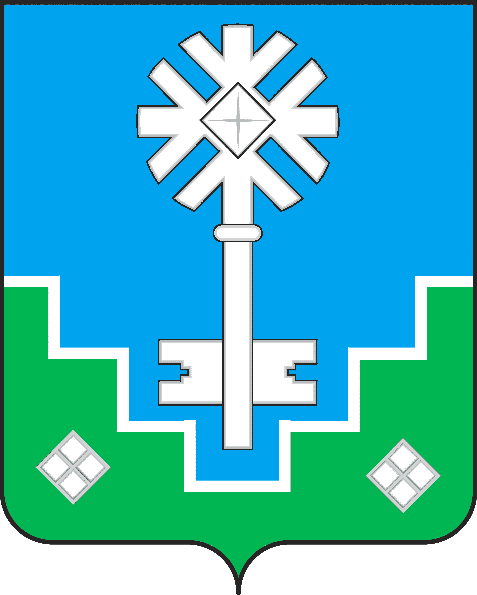 МИИРИНЭЙ ОРОЙУОНУН«Мииринэй куорат»МУНИЦИПАЛЬНАЙ ТЭРИЛЛИИ ДЬАhАЛТАТАУУРААХ№ п/пНаименование документа№ п/пНаименование документаПодача заявленияУправлениеГАУ «МФЦСпециалист Управления осуществляет рассмотрение заявления и полного комплекта  документов на предмет соответствия требованиям настоящего Административного регламентаВ случае наличия полного комплекта документов специалист Управления обеспечивает выполнение административных процедур в рамках соответствующего административного действия путем регистрации заявления в порядке делопроизводства В случае, если представленные документы не соответствуют требованиям Административного регламента, специалист Управления осуществляет возврат заявления с приложением документов в ГАУ «МФЦ»Рассмотрение заявления о перераспределении земельных участковНаправление запросов в территориальные органы федеральных органов государственной  власти и иные организации для получения документов и информации, необходимых для предоставления муниципальной услугиЭкспертиза представленных документовОтказПринятие решения об утверждении схемы расположения земельного участка либо направление заявителю согласия на заключение соглашения о перераспределении земельных участков в соответствии с утвержденным проектом межевания территорииОбеспечение заявителем выполнения кадастровых работ в целях государственного кадастрового учета земельных участков, которые образуются в результате перераспределения, и обращение с заявлением о государственном кадастровом учете таких земельных участков в уполномоченный орган по проведению государственного кадастрового учетаПодача заявления о заключении соглашенияУправлениеГАУ «МФЦ»Специалист Управления осуществляет рассмотрение заявления и полного комплекта документов на предмет соответствия требованиям настоящего Административного регламентаВ случае наличия полного комплекта документов специалист Управления обеспечивает выполнение административных процедур в рамках соответствующего административного действия путем регистрации заявления в порядке делопроизводстваВ случае, если представленные документы не соответствуют требованиям Административного регламента, специалист Управления осуществляет возврат заявления с приложением документов в ГАУ «МФЦ»Рассмотрение заявления о заключении соглашенияНаправление запросов в территориальные органы федеральных органов государственной власти и иные организации для получения документов, необходимых для предоставления муниципальной услугиЭкспертиза представленных документовОтказПодготовка, подписание и вручение (выдача) соглашения о перераспределенииПодача заявления через ГАУ «МФЦ РС (Я)» (1 р.д.)Специалист Управления осуществляет рассмотрение заявления и полного комплекта  документов на предмет соответствия требованиям настоящего Административного регламента (в день поступления)В случае наличия полного комплекта документов специалист Управления обеспечивает выполнение административных процедур в рамках соответствующего административного действия путем регистрации заявления в порядке делопроизводства (в день поступления)В случае, если представленные документы не соответствуют требованиям Административного регламента, специалист Управления осуществляет возврат заявления с приложением документов в ГАУ «МФЦ» (3 р.д.)Рассмотрение заявления о заключении соглашенияНаправление запросов в территориальные органы федеральных органов государственной  власти и иные организации для получения документов и информации, необходимых для предоставления муниципальной услуги (1+5р.д)Экспертиза представленных документов(5 р.д.)Выдача заявителю решение об отказе в предоставлении муниципальной услуги через ГАУ «МФЦ РС (Я)» (4 р.д.)Подписание и регистрация Соглашения (3 р.д.)Рассмотрение заявления и принятие решения о присвоении адреса земельному участку, подготовка правового акта о присвоении адреса земельному участку (11 р.д.)Направление в 3-х экз. Соглашения на подписание заявителю в  ГАУ «МФЦ РС (Я)» (1 р.д.)Внесение сведений Управлением архитектуры Администрации о присвоении адреса земельному участку в ФИАС (3 р.д)Подписание заявителем Соглашения о перераспределении земельного участка (от 1 до 30 к.д.)Предоставление оператором ФНС сведений о присвоении адреса земельному участку в ЕГРН (5 р.д)Направление подписанного Соглашение в Управление (1 р.д.)Направление специалистом Управления заявления о регистрации права собственности в Росреестр (в течение 5 р.д. с даты совершения сделки)Государственная регистрация права собственности в Росреестр (7 р.д.) Направление 1 экз. Соглашения в ГАУ «МФЦ РС (Я)» (1 р.д.)Выдача заявителю зарегистрированного Соглашения о перераспределении и решения о присвоении адреса объекту адресации